UNIVERSIDAD FRANCISCO DE PAULA SANTANDERPROGRAMA DE ARQUITECTURA RESOLUCIÓN No. 002MEDIANTE LA CUAL SE FIJAN LAS FECHAS DE EXÁMENES FINALES, DEL 02 AL 13 DE DICIEMBRE DE 2019, DEL SEGUNDO SEMESTRE DE 2019LA  DIRECTORA  DEL PROGRAMA DE ARQUITECTURA  DE LA UNIVERSIDAD FRANCISCO DE PAULA SANTANDER, EN USO DE SUS FACULTADES REGLAMENTARIAS,RESUELVE:ARTÍCULO PRIMERO: Establecer las fechas de los exámenes finales correspondientes a los estudiantes del programa de ARQUITECTURA durante el SEGUNDO SEMESTRE DEL 2019.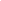 PRIMER SEMESTRE SEGUNDO SEMESTRETERCER SEMESTRECUARTO SEMESTREQUINTO SEMESTRESEXTO SEMESTRESEPTIMO SEMESTREOCTAVO SEMESTRENOVENO SEMESTREDECIMO SEMESTRENOMBRE ASIGNATURAGRUPOFECHAS EXAMENHISTORIA ANTIGUAA  y B5  de diciembreMATEMATICAS Y GEOMETRIAA 2 de diciembre MATEMATICAS Y GEOMETRIAB5 de diciembreTECNICAS DE DIAGRAMACION Y PRESENTACION A  y B9 de diciembreTECNICAS DE EXPRESION Y MANO ALZADAA3 de diciembreTECNICAS DE EXPRESION Y MANO ALZADAB5 de diciembreTECNICAS DE ESTUDIO  A y B2 de diciembreINTRODUCCION A LA VIDA UNIVA y B2 de diciembreNOMBRE ASIGNATURAGRUPOFECHAS EXAMENHISTORIA MEDIEVALA y B4 de diciembreGEOMETRIA DESCRIPTIVAA 4 de diciembreGEOMETRIA DESCRIPTIVAB2 de diciembreFOTOGRAFIA DIGITAL A y B9 de diciembreEXPRESION DOS DIMENSIONESA  y B11 de diciembreESTRUCTURAS IA6 de diciembreESTRUCTURAS IB4  de diciembreESTRATEGIAS Y PROCESO DE DISEÑOSA2 de diciembreESTRATEGIAS Y PROCESO DE DISEÑOSB5 de diciembreNOMBRE ASIGNATURAGRUPOFECHAS EXAMENHISTORIA PRINCIPIOS DE LA MODERNIDADA3 de diciembreHISTORIA PRINCIPIOS DE LA MODERNIDADB4 de diciembreEXPRESION TRES DIMENSIONES A 5 de diciembreEXPRESION TRES DIMENSIONES B2 de diciembreESTRUCTURAS IIA 4 de diciembreESTRUCTURAS IIB2 de diciembreSOCIOLOGIA IA  5 de diciembreCONSTRUCCION DEL CONOCIMIENTOA3 de diciembreNOMBRE ASIGNATURAGRUPOFECHAS EXAMENHISTORIA MODERNAA 2 de diciembreHISTORIA MODERNAB4 de diciembreDIBUJO ASISTIDO POR COMPUT  IA  Y B9  de diciembreDIBUJO ASISTIDO POR COMPUT  IC11 de diciembreCONCEPTOS BASICOS DE URBANISMOA2 de diciembreCONCEPTOS BASICOS DE URBANISMOB6 de diciembreOBRA NEGRAA3 de diciembreOBRA NEGRA B4 de diciembreINTRODUCCION AL METODO CIENTIFICOA 3 de diciembreINTRODUCCION AL METODO CIENTIFICOB 4 de diciembreNOMBRE ASIGNATURAGRUPOFECHAS EXAMENHISTORIA CONTEMPORANEAA4 de diciembreDIBUJO ASISTIDO POR COMPUTADOR  IIA3 de diciembreDIBUJO ASISTIDO POR COMPUTADOR  IIB4 de diciembreDIBUJO ASISTIDO POR COMPUTADOR  IIC5 de diciembreFORMACION Y EXTENSION DE CIUDA2 de diciembreOBRA GRISA9 de diciembreOBRA GRISB10 de diciembreSOCIOLOGIA II A2 de diciembreSOCIOLOGIA IIB5 de diciembreNOMBRE ASIGNATURAGRUPOFECHAS EXAMENHISTORIA LATINOAMERICANA COLOMBIANA A 3 de diciembreDISEÑO URBANOA y B5 de diciembreDIBUJO ASISTIDO POR COMPUTADOR IIIA10 de diciembreDIBUJO ASISTIDO POR COMPUTADOR IIIB11 de diciembreOBRA BLANCAA 2 de diciembreOBRA BLANCA B4 de diciembreSOCIOLOGIA IIIA5 de diciembreSOCIOLOGIA IIIB4 de diciembreNOMBRE ASIGNATURAGRUPOFECHAS EXAMENELECTIVA Arquitectura y Materiales A 4 de diciembreELECTIVA laboratorio de Ciudad y ViviendaA5 de diciembreDISEÑO AMBIENTALA4 de diciembreDISEÑO AMBIENTALB3 de diciembreINSTALACIONES TECNICASA Y B3 de diciembreINGLES IA y B2 de diciembreNOMBRE ASIGNATURAGRUPOFECHAS EXAMENPRESUPUESTO Y PROGRAMACIONA  2 de diciembreINGLES  IIA y B5 de diciembreCONSTITUCION Y CIVISMO A3 de diciembreELECTIVA PATRIMONIOA3 de diciembreELECTIVA ESPACIO PUBLICO Y CULTURA CIUDADANA A2 de diciembreNOMBRE ASIGNATURAGRUPOFECHAS EXAMENGESTION  IA y B2 de diciembreMETODOLOGIA DE LA INVESTIGACIONA 6 de diciembreINGLES IIIA5 de diciembreELECTIVA LABORATORIO CERAMICA A4 de diciembreELECTIVA MEDIOS DIGITALES A7 de diciembreNOMBRE ASIGNATURAGRUPOFECHAS EXAMENSEMINARIO DE INVESTIGACION A 4 de diciembreELECTIVA BIOCLIMATICA A7 de diciembreGESTION E INNOVACION EN LA CONSTRUCCIONA7 de diciembreGESTION IIA4 de diciembreGESTION IIB2 de diciembreETICA PROFESIONALA Y B6 de diciembre